Syzonenko VolodymyrExperience:Position applied for: ElectricianDate of birth: 05.10.1983 (age: 34)Citizenship: UkraineResidence permit in Ukraine: NoCountry of residence: UkraineCity of residence: OdessaPermanent address: Odessa, Arhitektorskaya st. 20/101Contact Tel. No: +38 (048) 717-04-21 / +38 (096) 519-90-67E-Mail: vovka_od@bigmir.netU.S. visa: NoE.U. visa: NoUkrainian biometric international passport: Not specifiedDate available from: 15.06.2014English knowledge: ModerateMinimum salary: 2000 $ per monthPositionFrom / ToVessel nameVessel typeDWTMEBHPFlagShipownerCrewingElectrician01.08.2012-01.10.2012HadjibeiPassenger Ship6751140-Ukraine&mdash;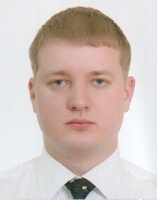 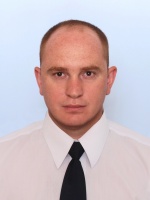 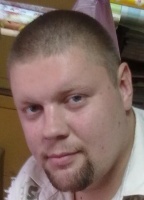 